    Павлов Максим Сергеевич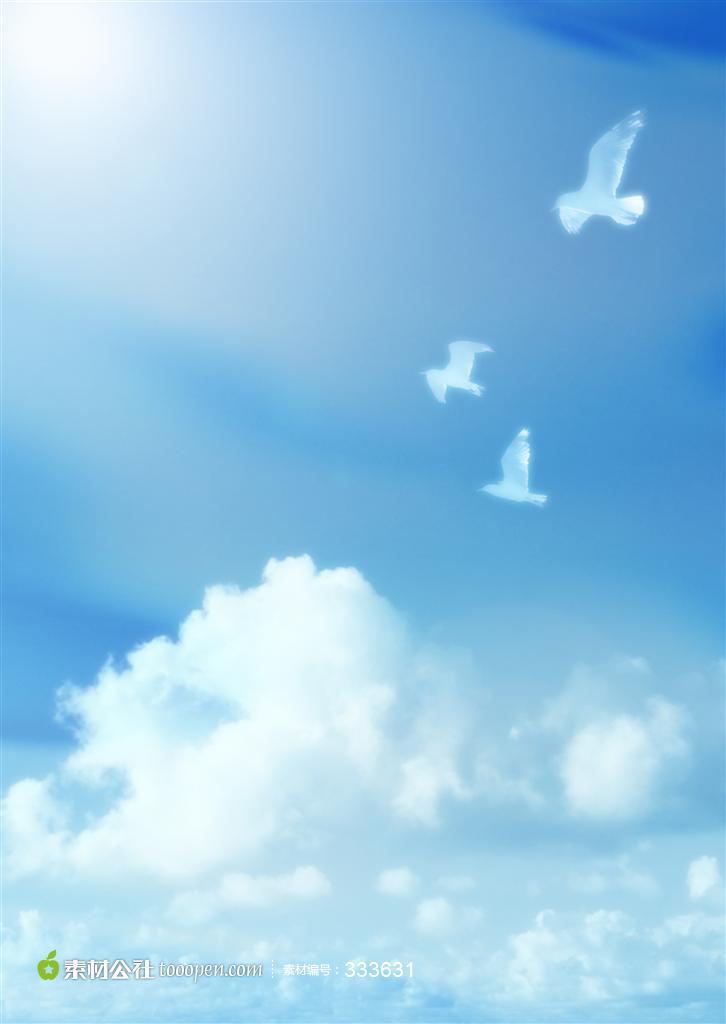 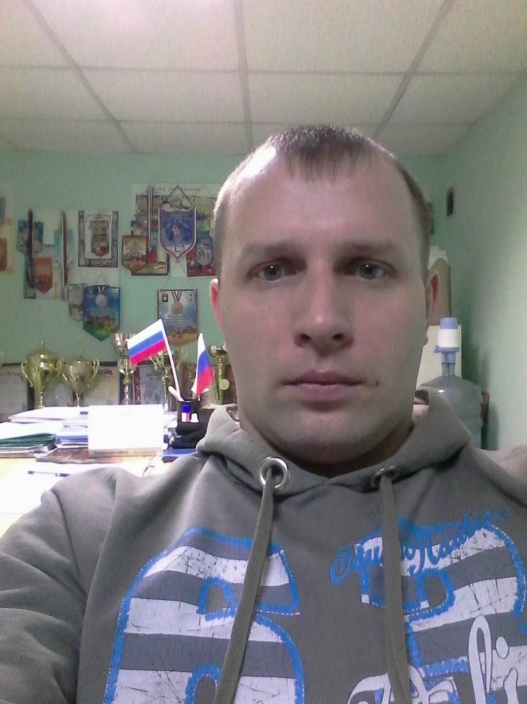 Тренер – преподаватель МБОУ ДО «Детско -  Юношеская Спортивная Школа п. Плотниково»Образование: Среднее, ГОУ СПО «Кемеровский гос. проф. Педагогический колледж», 2006г., диплом АК 1212637, физическая культура, учитель физической культуры.Квалификационная категория: высшаяСтаж работы на 01.09.2020 г.: 13 Вид  спорта: Бильярд, хоккей, баскетбол.Проведенные в 2019-2020 учебном году мероприятия и соревнования:-  Открытый турнир по Хоккею с шайбой  среди взрослых ( пгт. Промышленная 2-м.)- Открытый турнир по хоккею с шайбой на приз Главы Промышленновского муниципального    округа  среди взрослых (п. Плотниково 2-м)- Хоккей с шайбой  на приз  Героя Соц.труда Калина  Василия Игнатьевича среди взрослых(п. Плотниково 3-м)- Хоккей с шайбой, закрытие сезона - младшая группа (с. Краснинское 3-м)